19th July, 2017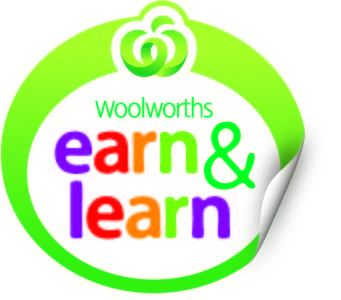 Dear Parents,WOOLWORTHS EARN & LEARN PROMOTIONThis year we will be participating in the Woolworths Earn & Learn program. Through this program we will be able to get new educational resources for our school and all we need you to do is shop for your groceries at Woolworths.From Wednesday 26th July to Tuesday 19th September or while stock lasts, we are collecting Woolworths Earn & Learn Stickers.  You will get one Woolworths Earn & Learn Sticker for every $10 spent (excluding liquor, tobacco and gift cards). Place the Woolworths Earn & Learn Sticker onto a Woolworths Earn & Learn Sticker Sheet and when it’s complete, the Sticker Sheet can be dropped into the Collection Box, which is kept near the stairs to Year 5 here at the school or at St Marys Village Woolworths. At the end of the promotion, we’ll be able to get some great new equipment. The range is extensive and offers lots of items ideal for our students – including resources for Maths, English, Science and some fantastic fun supplies for Arts & Craft, Sport and for our library. If you’d like to know more visit woolworths.com.au/earnandlearn.We have attached a sticker sheet for you to complete, further sheets are available from the front office.Thanking you for your continued assistance,Michael SicilianoPrincipal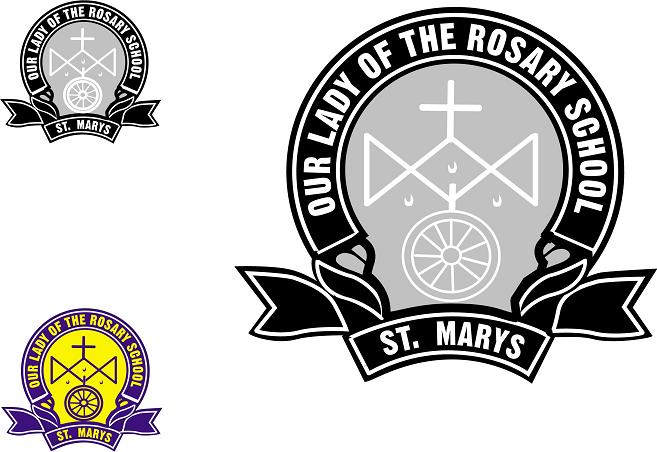 Our Lady of the Rosary32b , St Marys NSW 2760, St Marys 1790                                                           Phone:  9623 2500Email:  olorstmarys@parra.catholic.edu.auWebsite:  www.olorstmarys.catholic.edu.au